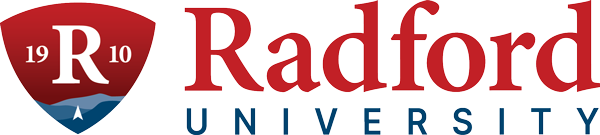 Research Misconduct Written Allegation FormAllegations of research misconduct can be submitted via any means of communication. Please complete the information below to submit a written research misconduct allegation.  Complainant information (the person or group raising the allegation)Name, email, phone Do you wish to remain anonymous in reporting this incident of research misconduct?  Y or NType of Violation Research misconduct is defined in accordance with federal policy as (please select all that apply): ___ Fabrication: The making up of data or results and the recording or reporting them. ___ Falsification: The manipulation of research materials, equipment or processes, or the change or omission of data or results such that the research is not accurately represented in the research record. ___ Plagiarism: The appropriation of another person's ideas, processes, results, or words without giving appropriate credit. Respondent Information (The person(s) against whom an allegation of research misconduct is directed) Name, title and institutional unitSummary of incident: Please be as detailed as possible when providing a summary of an incident of alleged research misconduct. This includes providing the name of the person(s) involved, details about the incident (such as time(s) and date(s) of the incident, locations, funding, publications, etc.), and other pertinent information, including how you become aware of this problem.Evidence (add any attachments)Please attach relevant evidence to this incident report to support the allegation. Please name each file by type (e.g., original research article, plagiarized article, copies of emails, photos, etc.)Questions, concerns and/or additional information to shareOnce completed, please send to: Dr. Jeanne Mekolichick, Institutional Official, Research Integrity Officer, and Associate Provost for Research, Faculty Success, and Strategic Initiatives. jmekolic@radford.edu 